Obrazec št. 4: REFERENCE SVETOVALCAObrazec izpolni svetovalec!Obvezno morate navesti vsaj tri reference.Svetovalec  ____________ (vpišite ime in priimek) pod materialno in kazensko odgovornostjo izjavljam:da so zgoraj navedeni podatki resnični,da so bile z zgoraj omenjenimi referenčnimi podjetji sklenjene pogodbe za svetovanje s področja izboljšanja poslovnih procesov, katere bom izvajalskemu organu na njegov poziv predložil na vpogled. da izražam namero za izvedbo storitve procesnih izboljšav v okviru te vloge in bom podpisal pogodbo (ali bo pogodbo podpisal pooblaščeni predstavnik izvajalskega podjetja pri katerem sem zaposlen) za izvedbo storitve procesnih izboljšav, v primeru izdanega pozitivnega sklepa o izboru ter podpisane pogodbe o sofinanciranju operacije, ki je predmet te vloge 
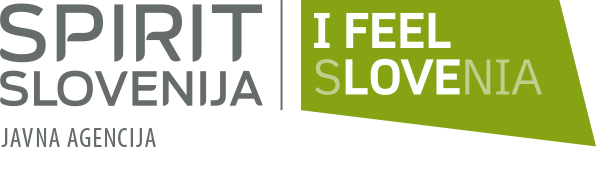 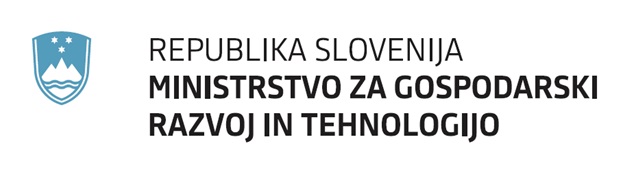 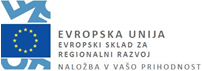 Javni razpis za izbor operacij delno financira Evropska unija, in sicer iz Evropskega sklada za regionalni razvoj (ESRR). Javni razpis za izbor operacij se izvaja v okviru »Operativnega programa za izvajanje Evropske kohezijske politike v obdobju 2014 – 2020«, prednostne osi: »Dinamično in konkurenčno podjetništvo za zeleno gospodarsko rast«; prednostne naložbe:  »Spodbujanje podjetništva, zlasti z enostavnejšim izkoriščanjem novih idej v gospodarstvu in pospeševanjem ustanavljanja novih podjetij, tudi prek podjetniških inkubatorjev«; specifičnega cilja: »Povečanje dodane vrednosti MSP«.Svetovalec (navedite ime in priimek):Izkazovanje izkušenj iz svetovanja s področja izboljšanja poslovnih procesov podjetjem z vsaj 8 zaposlenimi od vključno 2011 leta daljeIzkazovanje izkušenj iz svetovanja s področja izboljšanja poslovnih procesov podjetjem z vsaj 8 zaposlenimi od vključno 2011 leta daljeIzkazovanje izkušenj iz svetovanja s področja izboljšanja poslovnih procesov podjetjem z vsaj 8 zaposlenimi od vključno 2011 leta daljeREFERENCA 1REFERENCA 1REFERENCA 1Naziv podjetja:Kontaktna oseba podjetja za preveritev reference:Ime in priimekKontaktna oseba podjetja za preveritev reference:Tel št.Št. zaposlenih v referenčnem podjetju v času svetovanja:Obdobje v katerem je bilo svetovanje opravljeno:Vsebina svetovanja (do 2000 znakov):Doseženi učinki (do 2000 znakov):REFERENCA 2REFERENCA 2REFERENCA 2Naziv podjetja:Kontaktna oseba podjetja za preveritev reference:Ime in priimekKontaktna oseba podjetja za preveritev reference:Tel št.Št. zaposlenih v referenčnem podjetju v času svetovanja:Obdobje v katerem je bilo svetovanje opravljeno:Vsebina svetovanja (do 2000 znakov):Doseženi učinki (do 2000 znakov):REFERENCA 3REFERENCA 3REFERENCA 3Naziv podjetja:Kontaktna oseba podjetja za preveritev reference:Ime in priimekKontaktna oseba podjetja za preveritev reference:Tel št.Št. zaposlenih v referenčnem podjetju v času svetovanja:Obdobje v katerem je bilo svetovanje opravljeno:Vsebina svetovanja (do 2000 znakov):Doseženi učinki (do 2000 znakov):REFERENCA 4REFERENCA 4REFERENCA 4Naziv podjetja:Kontaktna oseba podjetja za preveritev reference:Ime in priimekKontaktna oseba podjetja za preveritev reference:Tel št.Št. zaposlenih v referenčnem podjetju v času svetovanja:Obdobje v katerem je bilo svetovanje opravljeno:Vsebina svetovanja (do 2000 znakov):Doseženi učinki (do 2000 znakov):REFERENCA 5REFERENCA 5REFERENCA 5Naziv podjetja:Kontaktna oseba podjetja za preveritev reference:Ime in priimekKontaktna oseba podjetja za preveritev reference:Tel št.Št. zaposlenih v referenčnem podjetju v času svetovanja:Obdobje v katerem je bilo svetovanje opravljeno:Vsebina svetovanja (do 2000 znakov):Doseženi učinki (do 2000 znakov):REFERENCA 6REFERENCA 6REFERENCA 6Naziv podjetja:Kontaktna oseba podjetja za preveritev reference:Ime in priimekKontaktna oseba podjetja za preveritev reference:Tel št.Št. zaposlenih v referenčnem podjetju v času svetovanja:Obdobje v katerem je bilo svetovanje opravljeno:Vsebina svetovanja (do 2000 znakov):Doseženi učinki (do 2000 znakov):Kraj in datumNaziv zunanjega izvajalcaPodpis (žig)Kraj in datumIme in priimek svetovalcaPodpis